SOCIEDAD PERUANA DE OBSTETRICIA Y GINECOLOGÍA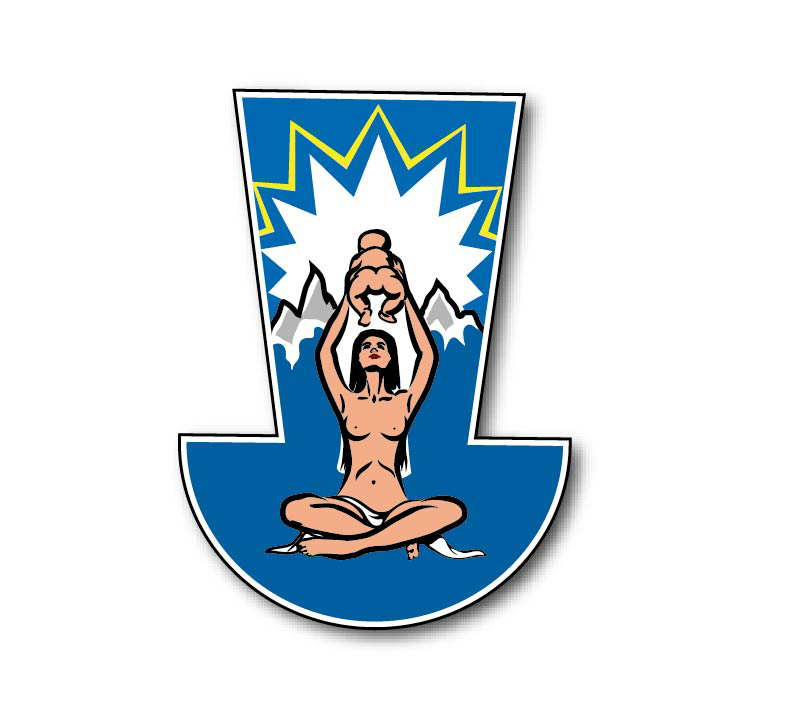 XXI CONGRESO PERUANO DE OBSTETRICIA Y GINECOLOGÍA21 al 24 de julio de 2020FICHA PARA CASOS CLÍNICOS1.- Ginecología	6.- Genética	11.- Climaterio y menopausia2.- Obstetricia	7.- Endocrinología 	12.- Infecciones3.- Medicina fetal	8.- Inmunología	13.- Imágenes	16.-Otros:4.- Salud sexual y reproductiva	9.- Infertilidad	14.- Endoscopia	especificar5.- Oncología ginecológica	10.- Andrología	15.- Anticoncepción	________________FORMATO DE RESUMEN(Por favor no doblar)Señale el número de categoría del estudio (    ). Título del Caso ClínicoAutor(es) y Coautores: Nombre(s) y Apellido (s) por cada uno *AUTOR CORRESPONSALApellidos	:	Nombres	: 				Cargo		:							Institución(es)	: Dirección	: Departamento	:					País y Código:			Teléfonos	:					Médico Residente de Fac Med:Correo electrónico:					